GHOST-VAN Best of Cotton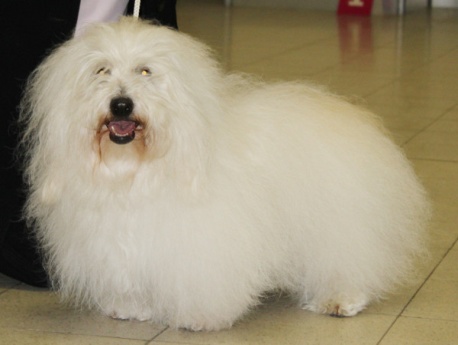 Datum narození (Birth date): 5. 5. 2007Pohlaví (Sex): pes Otec (Father): Omaha du Domaine de LunirayMatka (Mother): Vanessa du Domaine de Luniray Majitel (Owner): Remsová Blanka, Česká RepublikaWWW: http://www.bestofcotton.cz
Získané tituly (Awards): Český junioršampion; Český šampion; Klubový junioršampion ČR; Klubový šampion ČR; Národní vítěz (ČR); 5. BOD junior male MVP (2008); 4. BIG MVP (2013);Tituly aktualizovány 20.08.2017RODOKMEN (Pedigree)Počet linií (Lines no.): [5] [6]NABÍDKA KRYTÍGHOST-VAN Best of Cotton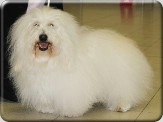 Datum narození (Birth date): 5. 5. 2007Otec (Father): Omaha du Domaine de LunirayMatka (Mother): Vanessa du Domaine de LunirayMajitel (Owner): Remsová BlankaKontakt: tel.: 605879215; e-mail: bremsova@seznam.dz;Bydliště (Address): Klešice 95WWW: http://www.bestofcotton.czTituly (Awards):VÝSLEDKY VÝSTAV (Show Results)Výsledky aktualizovány 20.08.2017Omaha du Domaine de Luniray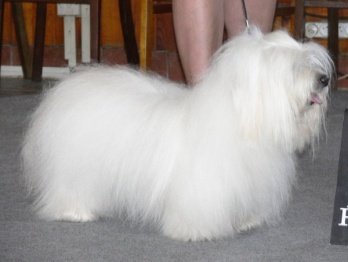 Love Me Always du Domaine de Luniray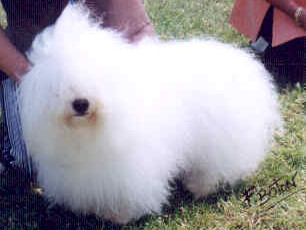 Follow Me du Domaine de LunirayMerlin L'EnchanteurOmaha du Domaine de LunirayLove Me Always du Domaine de LunirayFollow Me du Domaine de LunirayDaphneOmaha du Domaine de LunirayLove Me Always du Domaine de LunirayJofane de la Vallee de la LaweOnly You of Woodland CottageOmaha du Domaine de LunirayLove Me Always du Domaine de LunirayJofane de la Vallee de la LaweHevea du Domaine de LunirayOmaha du Domaine de LunirayIce Pearl du Domaine de LunirayFollow Me du Domaine de LunirayMerlin L'EnchanteurOmaha du Domaine de LunirayIce Pearl du Domaine de LunirayFollow Me du Domaine de LunirayDaphneOmaha du Domaine de LunirayIce Pearl du Domaine de LunirayEvea de ChampletBandit de la Fosse aux RenardsOmaha du Domaine de LunirayIce Pearl du Domaine de LunirayEvea de ChampletCerise de ChampletVanessa du Domaine de Luniray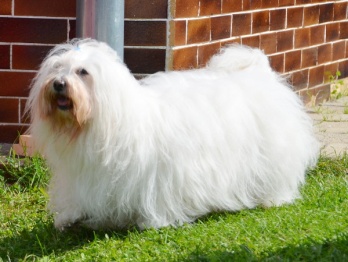 Number One du Domaine de LunirayDiabolo Swing FigaroAnatole d'AiguevivesVanessa du Domaine de LunirayNumber One du Domaine de LunirayDiabolo Swing FigaroDiabolo Swing DiamantineVanessa du Domaine de LunirayNumber One du Domaine de LunirayJofane de la Vallee de la LaweOnly You of Woodland CottageVanessa du Domaine de LunirayNumber One du Domaine de LunirayJofane de la Vallee de la LaweHevea du Domaine de LunirayVanessa du Domaine de LunirayNineties du Domaine de LunirayFollow Me du Domaine de LunirayMerlin L'EnchanteurVanessa du Domaine de LunirayNineties du Domaine de LunirayFollow Me du Domaine de LunirayDaphneVanessa du Domaine de LunirayNineties du Domaine de LunirayIstaOnly You of Woodland CottageVanessa du Domaine de LunirayNineties du Domaine de LunirayIstaHarmonyDatumVýstava (Show)Rozhodčí (Judge)TřídaHodnocení (Result)06.10.2013MVP České Budějovice (CZ)Řehánek Petr (CZ)šampionůV1, CAC, CACIB, BOB, 4. BIG01.12.2012MVP Nitra (SK)Jovanovič Nemanja (RS)šampionůV1, CAC, CACIB14.10.2012MVP České Budějovice (CZ)Kuzelj Denis (SI)šampionůV2, Res. CAC22.09.2012MVP Maribor (SI)Rodriguez R. Francisco (ES)šampionůV1, CAC, CACIB, BOB26.08.2012MVP Mladá Boleslav (CZ)Heinesche Laurent (LU)šampionůV324.06.2012MVP Brno (CZ)Guniš Miroslav (SK)šampionůV2, Res. CAC02.06.2012KlVP Lysá nad Labem (CZ)Ovesná Božena (CZ)vítězůV2, Res. CAC27.05.2012MVP Litoměřice (CZ)Řehánek Petr (CZ)šampionůV1, CAC, CACIB, BOB05.02.2012MVP Brno (CZ)Kavcic Marije (SI)šampionůV2, Res. CAC08.01.2012NVP Brno (CZ)Klírová Naděžda (CZ)šampionůV2, Res. CAC28.08.2011MVP Mladá Boleslav (CZ)Jílková Zdenka (CZ)šampionůV1, CAC, Res. CACIB17.07.2011NVP Mladá Boleslav (CZ)Košťálová Alena (CZ)vítězůV1, CAC, Národní vítěz26.06.2011MVP Brno (CZ)Beradze Iuza (CZ)otevřenáV1, CAC, Res. CACIB14.05.2011MVP Bratislava (SK)Ejima Chie (JP)otevřenáV1, CAC, Res. CACIB10.04.2011NVP Ostrava (CZ)Ovesná Jaroslava (CZ)otevřenáV1, CAC, Národní vítěz06.02.2011MVP Brno (CZ)Řehánek Petr (CZ)otevřenáV1, CAC, CACIB, BOB15.05.2010KrVP Hradec Králové (CZ)Košťálová Alena (CZ)otevřenáV1, Vítěz třídy otevřené, Krajský vítěz11.04.2010NVP Ostrava (CZ)Jílková Zdenka (CZ)otevřenáV1, CAC08.11.2009MVP Praha (CZ)Hlebarov Antoan (BG)otevřenáV325.10.2009MVP České Budějovice (CZ)Peer Primož (SI)otevřenáV1, CAC, Res. CACIB11.10.2009SvVP Bratislava (SK)Klucniece Vija (LV)otevřenáVD30.08.2009MVP Mladá Boleslav (CZ)Ovesná Božena (CZ)otevřenáV210.01.2009KlVP Olomouc (CZ)Větvinská Vršecká Zuzana (CZ)mezitřídaV2, Res. CAC09.11.2008NVP Stuttgart (DE)Rossier Christine (CH)mezitřídaV2, Res. CAC06.09.2008KlVP Záhorovice (CZ)Brotánková Zuzana (CZ)otevřenáV2, Res. CAC31.08.2008MVP Mladá Boleslav (CZ)Pet Richard (GR)mezitřídaV1, CAC29.08.2008MVP Wroclav (PL)Nataletti Valerio ()mezitřídaV1, CAC, Res. CACIB29.06.2008MVP Brno (CZ)de Ridder Onghena Liliane (BE)mladýchV218.05.2008MVP Bratislava (SK)Pogessi Manola Ameloti (IT)mladýchV1, CAJC17.05.2008MVP Bratislava (SK)Kirschbichler Steffi (AT)mladýchV1, CAJC20.04.2008MVP České Budějovice (CZ)Beradze Iuza (CZ)mladýchV1, CAJC, BOB23.03.2008MVP Praha (CZ)Pehar Tino (HR)mladýchV1, CAJC22.03.2008KlVP Chvaletice (CZ)Dolejšová Olga (CZ)mladýchV210.02.2008MVP Brno (CZ)Vondrouš Otakar (CZ)mladýchV1, CAJC13.01.2008NVP Olomouc (CZ)Větvinská Vršecká Zuzana (CZ)dorostuVN118.11.2007MVP Praha (CZ)Minova Eleonora (MK)dorostuVN1